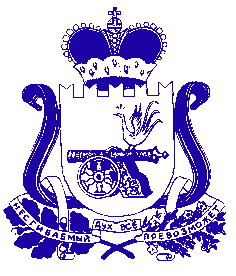 ПРАВИТЕЛЬСТВО СМОЛЕНСКОЙ ОБЛАСТИП О С Т А Н О В Л Е Н И Еот  _________________  № ______________ Правительство Смоленской области п о с т а н о в л я е т:Внести в областную государственную программу «Управление имуществом и земельными ресурсами Смоленской области», утвержденную постановлением Администрации Смоленской области от 22.11.2013 № 936 (в редакции постановлений Администрации Смоленской области от 19.05.2014 № 363, от 28.08.2014 № 605, от 03.12.2014 № 814, от 30.12.2014 № 943, от 16.04.2015 № 209, от 06.08.2015 № 490, от 08.09.2015 № 564, от 25.11.2015 № 751, от 16.12.2015 № 810, от 29.12.2015 № 882, от 24.03.2016 № 163, от 29.06.2016 № 367, от 29.07.2016 № 460, от 30.11.2016 № 698, от 27.12.2016 № 777, от 22.03.2017 № 163, от 28.06.2017 № 421, от 22.12.2017 № 891, от 28.02.2018 № 111, от 10.04.2018 № 187, от 27.06.2018 № 428, от 14.09.2018 № 606, от 28.09.2018 № 632, от 14.11.2018 № 724, от 16.11.2018 № 734, от 05.12.2018 № 824, от 21.12.2018 № 912, от 26.02.2019 № 69, от 25.03.2019 № 141, от 30.04.2019 № 261, от 25.07.2019 № 437, от 12.09.2019 № 532, от 08.10.2019 № 588, от 21.11.2019 № 695, от 19.12.2019 № 779, от 11.03.2020 № 110, от 28.04.2020 № 243, от 14.07.2020 № 418, от 21.10.2020 № 620, от 11.12.2020 № 777, от 26.12.2020 № 854, от 25.03.2021 № 175, от 28.04.2021 № 276, от 12.07.2021 № 457, от 15.07.2021 № 463, от 03.09.2021 № 577, от 18.10.2021 № 655, от 26.10.2021 № 679, от 14.12.2021 № 800, от 24.12.2021 № 837, от 31.03.2022 № 197, от 18.05.2022 № 325, от 21.07.2022 № 506, от 06.09.2022 № 634, от 31.10.2022 № 775, от 22.11.2022 № 855, от 20.12.2022 № 968, от 23.03.2023 № 108, от 22.05.2023 № 247, от 02.06.2023 № 299, от 13.07.2023 № 389, от 04.09.2023 № 519), следующие изменения:1) в паспорте Государственной программы:- позицию «Ответственный исполнитель Государственной программы» раздела «Основные положения» изложить в следующей редакции:- в разделе «Структура Государственной программы» слова «исполняющая обязанности начальника Департамента имущественных и земельных отношений Смоленской области Яковенкова Татьяна Владимировна» заменить словами «исполняющая обязанности министра имущественных и земельных отношений Смоленской области Макаревская Елена Валерьевна»;2) в абзаце двенадцатом раздела 1 слова «Департамента имущественных и земельных отношений Смоленской области» заменить словами «Министерства имущественных и земельных отношений Смоленской области»;3) в разделе 2:- позицию «Руководитель ведомственного проекта» подраздела «Общие положения» подраздела «Сведения о ведомственном проекте «Авторизация систем управления государственным и муниципальным имуществом Смоленской области» изложить в следующей редакции:- позицию «Руководитель ведомственного проекта» подраздела «Общие положения» подраздела «Сведения о ведомственном проекте «Организация и проведение комплексных кадастровых работ» изложить в следующей редакции:4) в разделе 3:- в подразделе «Паспорт комплекса процессных мероприятий «Эффективное и рациональное использование имущества и земельных ресурсов Смоленской области»:- позицию «Ответственный за выполнение комплекса процессных мероприятий» подраздела «Общие положения» изложить в следующей редакции:- подраздел «Показатели реализации комплекса процессных мероприятий» изложить в следующей редакции:«Показатели реализации комплекса процессных мероприятий- позицию «Ответственный за выполнение комплекса процессных мероприятий» подраздела «Общие положения» подраздела «Паспорт комплекса процессных мероприятий «Сохранность, учет и использование копий технических паспортов, оценочной и иной документации об объектах государственного технического учета и технической инвентаризации» изложить в следующей редакции:- позицию «Ответственный за выполнение комплекса процессных мероприятий» подраздела «Общие положения» подраздела «Паспорт комплекса процессных мероприятий «Обеспечение деятельности исполнительных органов» изложить в следующей редакции:5) раздел 4 изложить в следующей редакции:«4. СВЕДЕНИЯо финансировании структурных элементов  областной государственной программы«Управление имуществом и земельными ресурсамиСмоленской области»Губернатор	Смоленской области                                                                                       В.Н. АнохинО внесении изменений в областную государственную программу «Управление имуществом и земельными ресурсами Смоленской области»Ответственный исполнитель Государственной программыМинистерство имущественных и земельных отношений Смоленской области, исполняющая обязанности министра имущественных и земельных отношений Смоленской области Макаревская Елена ВалерьевнаРуководитель ведомственного проектаисполняющая обязанности министра имущественных и земельных отношений Смоленской области Макаревская Елена ВалерьевнаРуководитель ведомственного проектаисполняющая обязанности министра имущественных и земельных отношений Смоленской области Макаревская Елена ВалерьевнаОтветственный за выполнение комплекса процессных мероприятийисполняющая обязанности министра имущественных и земельных отношений Смоленской области Макаревская Елена Валерьевна№
п/пНаименование показателя реализации Единица измере-нияБазовое значение показа-теля реализа-ции (2022 год)Планируемое значение показателя реализации на очередной финансовый год и плановый периодПланируемое значение показателя реализации на очередной финансовый год и плановый периодПланируемое значение показателя реализации на очередной финансовый год и плановый периодСвязь с мероприя-тиемСвязь с мероприя-тием№
п/пНаименование показателя реализации Единица измере-нияБазовое значение показа-теля реализа-ции (2022 год)2023 год2024 год 2025 год № п/п из раздела Государс-твенной программы «Сведения о финанси-ровании структур-ных элемен-тов област-ной государст-венной программы»№ п/п из плана меро-приятий по реали-зации комп-лекса процес-сных меро-приятий1234567891.Количество объектов, в отношении которых проведено обследование технического состояния объектов недвижимости, являющихся самовольными постройками, оформление заключений о соответствии объекта статусу объекта недвижимости, объемно-планировочным нормативным требованиям и требованиям технических регламентов надежности и безопасной эксплуатации объектов и заключений о соответствии единиц1-1-3.1-123456789объекта недвижимости нормам противопожарной безопасности для признания права государственной собственности Смоленской области на объекты недвижимости в судебном порядке2.Количество отчетов об оценке рыночной стоимости объектов и заключений на отчеты об оценке величины годовой арендной платы за пользование объектами, включенными в перечень имущества, находящегося в государственной собственности Смоленской областиштук2902792792793.2-3.Количество собранной, обработанной, систематизирован-ной и накопленной информации при определении кадастровой стоимостиединиц22 81114 50014  50014 5003.4-4.Количество объектов недвижимости, для которых определена кадастровая стоимостьединиц639 434775 320775 320775 3203.4-5.Количество рассмотренных заявлений об установлении кадастровой стоимости объектовединиц07007007003.4-123456789недвижимости в размере их рыночной стоимости6.Количество имущества, находящегося в государственной собственности Смоленской области, требующего охраныштук54443.6-7.Количество торгов для осуществления сделок, предметом которых является имущество, находящееся в государственной собственности Смоленской областиединиц101010-3.6-8.Количество подготовленных документов по результатам выполненных кадастровых работединиц464545453.7-9.Использование программного обеспечения по расчету кадастровой стоимости объектов недвижимости,  расположенных на территории Смоленской областиуслов-ныхединиц11113.8-10.Количество земельных участков из земель сельскохозяйствен-ного назначения, изъятых по решению суда в связи с их ненадлежащим использованием, приобретенных в государственную  единиц020--3.9-123456789собственность Смоленской области11.Количество объектов капитального строительства, расположенных на территории Смоленской области, в отношении которых проведены работы по разработке проектно-сметной документации и ликвидацииединиц01--3.10-Ответственный за выполнение комплекса процессных мероприятийисполняющая обязанности министра имущественных и земельных отношений Смоленской области Макаревская Елена ВалерьевнаОтветственный за выполнение комплекса процессных мероприятийисполняющая обязанности министра имущественных и земельных отношений Смоленской области Макаревская Елена Валерьевна№ п/пНаименованиеУчастник Государст-венной программы Источник финансо-вого обеспече-ния Объем средств на реализацию Государственной программы на очередной финансовый год и плановый период (тыс. рублей)Объем средств на реализацию Государственной программы на очередной финансовый год и плановый период (тыс. рублей)Объем средств на реализацию Государственной программы на очередной финансовый год и плановый период (тыс. рублей)Объем средств на реализацию Государственной программы на очередной финансовый год и плановый период (тыс. рублей)№ п/пНаименованиеУчастник Государст-венной программы Источник финансо-вого обеспече-ния всего2023 год2024 год2025 год123456781. Ведомственный проект «Авторизация систем управления государственным и муниципальным имуществом Смоленской области»1. Ведомственный проект «Авторизация систем управления государственным и муниципальным имуществом Смоленской области»1. Ведомственный проект «Авторизация систем управления государственным и муниципальным имуществом Смоленской области»1. Ведомственный проект «Авторизация систем управления государственным и муниципальным имуществом Смоленской области»1. Ведомственный проект «Авторизация систем управления государственным и муниципальным имуществом Смоленской области»1. Ведомственный проект «Авторизация систем управления государственным и муниципальным имуществом Смоленской области»1. Ведомственный проект «Авторизация систем управления государственным и муниципальным имуществом Смоленской области»1. Ведомственный проект «Авторизация систем управления государственным и муниципальным имуществом Смоленской области»1.1.Осуществлены мероприятия по технической поддержке и обслуживанию автоматизирован-ной системы управления государственным и муниципальным имуществом Смоленской области1.2.Сопровождение единой цифровой платформы автоматизирован-ной системы управления государственным и муниципальным имуществомМинистер-ство имущест-венных и земельных отношений Смоленской областиобластной бюджет8 688,74 328,74 360,0-Итого по ведомственному проекту Итого по ведомственному проекту областной бюджет8 688,74 328,74 360,0-2. Ведомственный проект «Организация и проведение комплексных кадастровых работ»2. Ведомственный проект «Организация и проведение комплексных кадастровых работ»2. Ведомственный проект «Организация и проведение комплексных кадастровых работ»2. Ведомственный проект «Организация и проведение комплексных кадастровых работ»2. Ведомственный проект «Организация и проведение комплексных кадастровых работ»2. Ведомственный проект «Организация и проведение комплексных кадастровых работ»2. Ведомственный проект «Организация и проведение комплексных кадастровых работ»2. Ведомственный проект «Организация и проведение комплексных кадастровых работ»2.1.Подготовлены карты-планы территорий, в отношении которых проводились комплексные кадастровые работы2.2.Проведение комплексных кадастровых работМинистер-ство имущест-венных и земельных отношений Смоленской областиобластной бюджет15 088,8--15 088,82.2.Проведение комплексных кадастровых работМинистер-ство имущест-венных и земельных отношений Смоленской областифедераль-ный  бюджет79 216,0--79 216,0Итого по ведомственному проекту Итого по ведомственному проекту 94 304,8--94 304,8Итого по ведомственному проекту Итого по ведомственному проекту областной бюджет15 088,8--15 088,8Итого по ведомственному проекту Итого по ведомственному проекту федераль-ный  бюджет79 216,0--79 216,03. Комплекс процессных мероприятий «Эффективное и рациональное использование имущества и земельных ресурсов Смоленской области»3. Комплекс процессных мероприятий «Эффективное и рациональное использование имущества и земельных ресурсов Смоленской области»3. Комплекс процессных мероприятий «Эффективное и рациональное использование имущества и земельных ресурсов Смоленской области»3. Комплекс процессных мероприятий «Эффективное и рациональное использование имущества и земельных ресурсов Смоленской области»3. Комплекс процессных мероприятий «Эффективное и рациональное использование имущества и земельных ресурсов Смоленской области»3. Комплекс процессных мероприятий «Эффективное и рациональное использование имущества и земельных ресурсов Смоленской области»3. Комплекс процессных мероприятий «Эффективное и рациональное использование имущества и земельных ресурсов Смоленской области»3. Комплекс процессных мероприятий «Эффективное и рациональное использование имущества и земельных ресурсов Смоленской области»3.1.Проведение обследования технического состояния объектов недвижимости, оформление заключений о соответствии объекта статусу объекта недвижимости, объемно-планировочным нормативным требованиям и требованиям технических регламентов надежности и безопасной эксплуатации объектови заключений о соответствии объекта недвижимости нормам противопожарной безопасности для признания права государственной собственностиСмоленской области на объекты недвижимости в судебном порядкеМинистер-ство имущест-венных и земельных отношений Смоленской областиобластной бюджет200,00,0200,0-3.2.Определение рыночной стоимости объектов, находящихся в государственной собственности Смоленской области, и анализ достоверности величины стоимости объектов, являющихся объектами оценки, указанной в отчете независимого оценщикаМинистер-ство имущест-венных и земельных отношений Смоленской области,ОГБУ «Смоленс-кое областное бюро технической инвентари-зации»областной бюджет1 771,9696,6630,6444,73.3.Расходы на реализацию государственных функцийМинистер-ство имущест-венных и земельных отношений Смоленской областиобластной бюджет1 780,4980,4400,0400,03.4.Обеспечение деятельности ОСГБУ «Фонд государственного имущества Смоленской области», в том числе: ОСГБУ «Фонд государст-венного имущества Смоленской области»областной бюджет58 982,222 127,818 065,918 788,53.4.финансовое обеспечение выполнения государственного задания на оказание государственных услуг (выполнение работ)56 337,519 483,118 065,918 788,53.4.уплата налогов1 831,01 831,0--3.4.оплата коммунальных расходов 813,7813,7--3.5.Укрепление материально-технической базы ОСГБУ «Фонд государственного имущества Смоленской области»ОСГБУ «Фонд государст-венного имущества Смоленской области»областной бюджет470,0270,0200,0-3.6.Содержание (эксплуатация) имущества, находящегося в государственной собственности Смоленской областиОСГБУ «Фонд государст-венного имущества Смоленской области»областной бюджет8 271,44 900,33 371,1-3.7.Выполнение кадастровых работ для государственных нужд Смоленской областиОСГБУ «Фонд государст-венного имущества Смоленской области»областной бюджет11 716,13 968,93 899,63 847,63.8.Внедрение и сопровождение программного обеспечения по расчету кадастровой стоимости объектов недвижимостиОСГБУ «Фонд государст-венного имущества Смоленской области»областной бюджет5 000,02 500,02 500,0-3.9.Приобретение земельных участков из земель сельскохозяйст-венного назначения, изъятых по решению суда в связи с их ненадлежащим использованием, в том числе:Министер-ство имущест-венных и земельных отношений Смоленской областиобластной бюджет1 471,21 471,2--3.9.земельного участка, расположенного по адресу: Смоленская область, Шумячский район, Руссковское сельское поселение, территория в границах ТсОО Петровичское, северо-западная часть квартала с кадастровым номером 67:24:0020101, 1 000 м северо-восточнее  деревни Петровичи, с кадастровым номером 67:24:0020101:23 площадью 315 000 кв. метровобластной бюджет80,880,8--3.9.земельного участка, расположенного по адресу: Смоленская область, Шумячский район, Руссковское сельское  поселение,  территория  в  границах  ТсОО Петровичское, северо-западная часть квартала с кадастровым номером 67:24:0020101, 1 600 м северо-восточнее деревни Косачевка, с кадастровым номером 67:24:0020101:26 площадью 160 800 кв. метровобластной бюджет50,050,0--3.9.земельного участка, расположенного по адресу: Смоленская область, Шумячский район, Руссковское сельское поселение, территория в границах ТсОО Петровичское, западная часть квартала с кадастровым номером 67:24:0020101,           220 м севернее деревни Загустино, с кадастровым номером 67:24:0020101:27 площадью 309 400 кв. метровобластной бюджет79,279,2--3.9.земельного участка, расположенного по адресу: Смоленская область, Шумячский район, Руссковское сельское поселение, территория в границах ТсОО Петровичское, западная часть квартала с кадастровым номером 67:24:0020101,            330  м севернее  деревни  Загустино, с кадастровым номером 67:24:0020101:28 площадью  653 600 кв. метровобластной бюджет167,2167,2--3.9.земельного участка, расположенного по адресу: Смоленская область, Шумячский район, Руссковское сельское поселение, в границах ТсОО Петровичское, юго-западная часть квартала с кадастровым номером 67:24:0020101, южнее деревни Загустино, с кадастровым номером 67:24:0020101:29 площадью 432 000 кв. метровобластной бюджет110,4110,4--3.9.земельного участка, расположенного по адресу: Смоленская область, Шумячский район, Руссковское сельское поселение, территория в границах ТсОО Петровичское, северо-западная часть квартала с кадастровым номером 67:24:0020101, 1 840 м северо-восточнее деревни Косачевка, с кадастровым номером 67:24:0020101:25 площадью 102 700 кв. метровобластной бюджет32,032,0--3.9.земельного участка, расположенного по адресу: Смоленская область, Шумячский район, Снегиревское сельское поселение, в границах ТсОО Мир, северо-западная часть квартала с кадастровым номером 67:24:0020101, западнее деревни Погуляевка, с кадастровым номером 67:24:0020101:40 площадью  484 500 кв. метровобластной бюджет124,0124,0--3.9.земельного участка, расположенного по адресу: Смоленская область, Шумячский район, Снегиревское сельское поселение, в границах ТсОО Мир, северо-восточная часть квартала с кадастровым номером 67:24:0020101, 870 м юго-восточнее деревни Починичи, с кадастровым номером 67:24:0020101:41 площадью 50 000 кв. метровобластной бюджет15,215,2--3.9.земельного участка, расположенного по адресу: Смоленская область, Шумячский район, Снегиревское сельское поселение, в границах ТсОО Мир, северо-восточная часть квартала с кадастровым номером 67:24:0020101, 1 180 м юго-восточнее деревни Починичи, с кадастровым номером 67:24:0020101:43 площадью 23 800 кв. метровобластной бюджет7,27,2--3.9.земельного участка, расположенного по адресу: Смоленская область, Шумячский район, Снегиревское сельское поселение, в границах ТсОО Мир, северо-восточная часть квартала с кадастровым номером 67:24:0020101, 850 м юго-восточнее деревни Починичи, с кадастровым номером 67:24:0020101:44 площадью 359 500 кв. метров областной бюджет92,092,0--3.9.земельного участка, расположенного по адресу: Смоленская область, Шумячский район, Снегиревское сельское поселение, в границах ТсОО Мир, северо-восточная часть квартала с кадастровым номером 67:24:0020101, 50 м севернее деревни Петуховка, с кадастровым номером 67:24:0020101:45 площадью 938 550 кв. метровобластной бюджет240,4240,4--3.9.земельного участка, расположенного по адресу: Российская Федерация, Смоленская область, Вяземский район, Мещерское сельское поселение, в районе дер. Каменка, с кадастровым номером 67:02:0030107:10 площадью 35 000 кв. метровобластной бюджет10,810,8--3.9.земельного участка, расположенного по адресу: Российская Федерация, Смоленская область, Вяземский район, Мещерское сельское поселение, в районе дер. Каменка, с кадастровым номером 67:02:0030107:11 площадью 92 000 кв. метровобластной бюджет28,428,4--3.9.земельного участка, расположенного по адресу: Российская Федерация, Смоленская область, Вяземский район, Мещерское сельское поселение, в районе дер. Каменка, с кадастровым номером 67:02:0030107:15 площадью 422 000 кв. метровобластной бюджет130,0130,0--3.9.земельного участка, расположенного по адресу: Российская Федерация, Смоленская область, Вяземский район, Мещерское сельское поселение, в районе дер. Каменка, с кадастровым номером 67:02:0030107:17 площадью 190 000 кв. метровобластной бюджет58,458,4--3.9.земельного участка, расположенного по адресу: Российская Федерация, Смоленская область, Вяземский район, Мещерское сельское поселение, в районе дер. Каменка, с кадастровым номером 67:02:0030107:18 площадью 72 000 кв. метровобластной бюджет22,022,0--3.9.земельного участка, расположенного по адресу: Российская Федерация, Смоленская область, Вяземский район, Мещерское сельское поселение, в районе дер. Каменка, с кадастровым номером 67:02:0030107:12 площадью 126 000 кв. метровобластной бюджет38,838,8--3.9.земельного участка, расположенного по адресу: Российская Федерация, Смоленская область, Вяземский район, Мещерское сельское поселение, в районе дер. Каменка, с кадастровым номером 67:02:0030107:16 площадью 54 000 кв. метровобластной бюджет17,617,6--3.9.земельного участка, расположенного по адресу: Смоленская область, Вяземский район, Мещерское сельское поселение, в районе дер. Каменка, с кадастровым номером 67:02:0030107:13 площадью 450 000 кв. метровобластной бюджет118,8118,8--3.9.земельного участка, расположенного по адресу: Российская Федерация, Смоленская область, Вяземский район, Мещерское сельское поселение, в районе дер. Каменка, с кадастровым номером 67:02:0030107:14 площадью 164 000 кв. метровобластной бюджет48,048,0--3.10.Разработка проектно-сметной документации и работы по ликвидации объектов капитального строительства, расположенных на территории Смоленской областиОГБУ «Смоленское областное бюро технической инвентари-зации»областной бюджет741,0741,0--Итого по комплексу процессных мероприятийИтого по комплексу процессных мероприятийобластной бюджет90 404,237 656,229 267,223 480,84. Комплекс процессных мероприятий «Сохранность, учет и использование копий технических паспортов, оценочной и иной документации об объектах государственного технического учета и технической инвентаризации»4. Комплекс процессных мероприятий «Сохранность, учет и использование копий технических паспортов, оценочной и иной документации об объектах государственного технического учета и технической инвентаризации»4. Комплекс процессных мероприятий «Сохранность, учет и использование копий технических паспортов, оценочной и иной документации об объектах государственного технического учета и технической инвентаризации»4. Комплекс процессных мероприятий «Сохранность, учет и использование копий технических паспортов, оценочной и иной документации об объектах государственного технического учета и технической инвентаризации»4. Комплекс процессных мероприятий «Сохранность, учет и использование копий технических паспортов, оценочной и иной документации об объектах государственного технического учета и технической инвентаризации»4. Комплекс процессных мероприятий «Сохранность, учет и использование копий технических паспортов, оценочной и иной документации об объектах государственного технического учета и технической инвентаризации»4. Комплекс процессных мероприятий «Сохранность, учет и использование копий технических паспортов, оценочной и иной документации об объектах государственного технического учета и технической инвентаризации»4. Комплекс процессных мероприятий «Сохранность, учет и использование копий технических паспортов, оценочной и иной документации об объектах государственного технического учета и технической инвентаризации»4.1.Обеспечение деятельности ОГБУ «Смоленское областное бюро технической инвентаризации», в том числе:ОГБУ «Смоленское областное бюро технической инвентари-зации»областной бюджет28 905,910 481,29 039,69 385,1финансовое обеспечение выполнения государственного задания на оказание государственных услуг (выполнение работ)28 100,99 676,29 039,69 385,1оплата коммунальных расходов805,0805,0--4.2.Укрепление материально-технической базы ОГБУ «Смоленское областное бюро технической инвентаризации»ОГБУ «Смоленское областное бюро технической инвентари-зации»областной бюджет205,0205,0--Итого по комплексу процессных мероприятийИтого по комплексу процессных мероприятийобластной бюджет29 110,910 686,29 039,69 385,15. Комплекс процессных мероприятий «Обеспечение деятельности исполнительных органов»5. Комплекс процессных мероприятий «Обеспечение деятельности исполнительных органов»5. Комплекс процессных мероприятий «Обеспечение деятельности исполнительных органов»5. Комплекс процессных мероприятий «Обеспечение деятельности исполнительных органов»5. Комплекс процессных мероприятий «Обеспечение деятельности исполнительных органов»5. Комплекс процессных мероприятий «Обеспечение деятельности исполнительных органов»5. Комплекс процессных мероприятий «Обеспечение деятельности исполнительных органов»5. Комплекс процессных мероприятий «Обеспечение деятельности исполнительных органов»Расходы на обеспечение деятельности государственных органовМинистер-ство имущест-венных и земельных отношений Смоленской областиобластной бюджет108 679,838 693,734 348,535 637,6Итого по комплексу процессных мероприятий Итого по комплексу процессных мероприятий областной бюджет108 679,838 693,734 348,535 637,6Всего по Государственной программеВсего по Государственной программеВсего по Государственной программе331 188,491 364,877 015,3162 808,3Всего по Государственной программеВсего по Государственной программеВсего по Государственной программеобластной бюджет251 972,491 364,877 015,383 592,3Всего по Государственной программеВсего по Государственной программеВсего по Государственной программефедераль-ный бюджет  79 216,0--79 216,0